Publicado en Barcelona el 20/12/2017 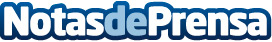 Reestreno en cines de España de GremlinsA partir del 29 de diciembre vuelve a la gran pantalla una de las películas más icónicas de los años 80: GREMLINS. Con Steven Spielberg en la producción ejecutiva, la dirección de Joe Dante y el guion de Chris Columbus la película se convirtió en uno de los grande éxitos de taquilla de la década

Datos de contacto:OPEN digital y OPEN reparto de publicidad645768490Nota de prensa publicada en: https://www.notasdeprensa.es/reestreno-en-cines-de-espana-de-gremlins Categorias: Nacional Cine Entretenimiento http://www.notasdeprensa.es